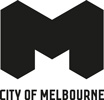 
Resolutions of the Future Melbourne Committee meeting held on
Tuesday 2 May 2017Agenda item 6.1Planning Permit Application: TP-2016-1124, Queen Street Road Reserve and Queen Victoria Market, 65-159 Victoria Street, MelbourneResolved:That the Future Melbourne Committee resolves that:A Notice of Decision to Grant a Permit be issued subject to the conditions set out in the delegate report (refer Attachment 4 of the report from management).The Notice of Decision does not predetermine Council’s position with respect to any other necessary approval for projects within the Queen Victoria Market Precinct Renewal program which are subject to separate and future determination by Council.Agenda item 6.2City of Melbourne submission regarding Planning Scheme Amendment C281: Games Village Project ParkvilleResolved:The Future Melbourne Committee:Determines to send a letter to the Minister for Planning advising that the Melbourne City Council does not support proposed Amendment C281 for the reasons outlined in the submission (refer Attachment 5 of the report from management).Requests that if any increase in development is eventually authorised, that this increase should be subject to development contributions to provide improved services for resultant increase in population.Agenda item 6.3Allocation of the Discretionary Fund: Third quarter 2016-17Resolved:That the Future Melbourne Committee receives the report on the allocation of discretionary funds for the third quarter of the 2016–17 financial year.Agenda item 6.4Proposed travel report by Lord Mayor, Robert Doyle: Chicago Forum on Global Cities and Private Roundtable with Mayor Rahm Emanuel and to Auckland for the 2017 Local Government New Zealand ConferenceResolved:The Future Melbourne Committee:Approves the Lord Mayor travel to Chicago to attend the private roundtable hosted by Mayor Rahm Emanuel and the Chicago Forum on Global Cities for the period 5–10 June 2017.Approves the Lord Mayor travel to Auckland for the 2017 Local Government New Zealand Conference at which the Lord Mayor is giving the Opening keynote address for the period 23–24 July 2017.Approves an amount of $7030 to cover the total travel costs to Council for the Lord Mayor.Notes that the Lord Mayor will prepare a report to the Future Melbourne Committee or Council within 60 days of return from travel.